Дизайн-проект благоустройства территории многоквартирных домов, расположенных по адресу: Забайкальский край, Могойтуйский район, пгт. Могойтуй, ул.Зугалайская,д.16 и 16а2018 годТекстовая частьк дизайн-проекту благоустройству территории многоквартирных домов, расположенных по адресу: Забайкальского края. Могойтуйского района, пгт.Могойтуй, ул. Зугалайская,д.16 и 16а	В рамках реализации муниципальной программы «Формирование современной городской среды» на территории городского поселения «Могойтуй» на 2018 год при участии собственников помещений в многоквартирных домах разработан настоящий дизайн-проект по ул.Зугалайская,д.16 и 16а.Мероприятия:	Дизайн-проект включает себя ремонт асфальтового покрытия с установкой бортового камня, освещение и тротуары.Объемы финансирования:Сумма проведения мероприятий по благоустройству дворовой территории многоквартирных домов, расположенного по адресу: ул.Зугалайская,д.16 и 16а составляет – 3186941,5 рублей, т.ч.бюджет городского поселения «Могойтуй» - 208491,5 рублей.Мероприятия для маломобильных групп населения:При благоустройстве дворовой территории отсутствуют бордюры при сопряжении между тротуарами и дорогами для формирования без барьерного каркаса благоустраиваемой территории.В результате выполненных мероприятий по благоустройству дворовой территории улучшится техническое состояние дворовой территории и ожидается создание условий, обеспечивающих комфортность проживания граждан в многоквартирном доме, что положительно отразиться на качестве жизни населения.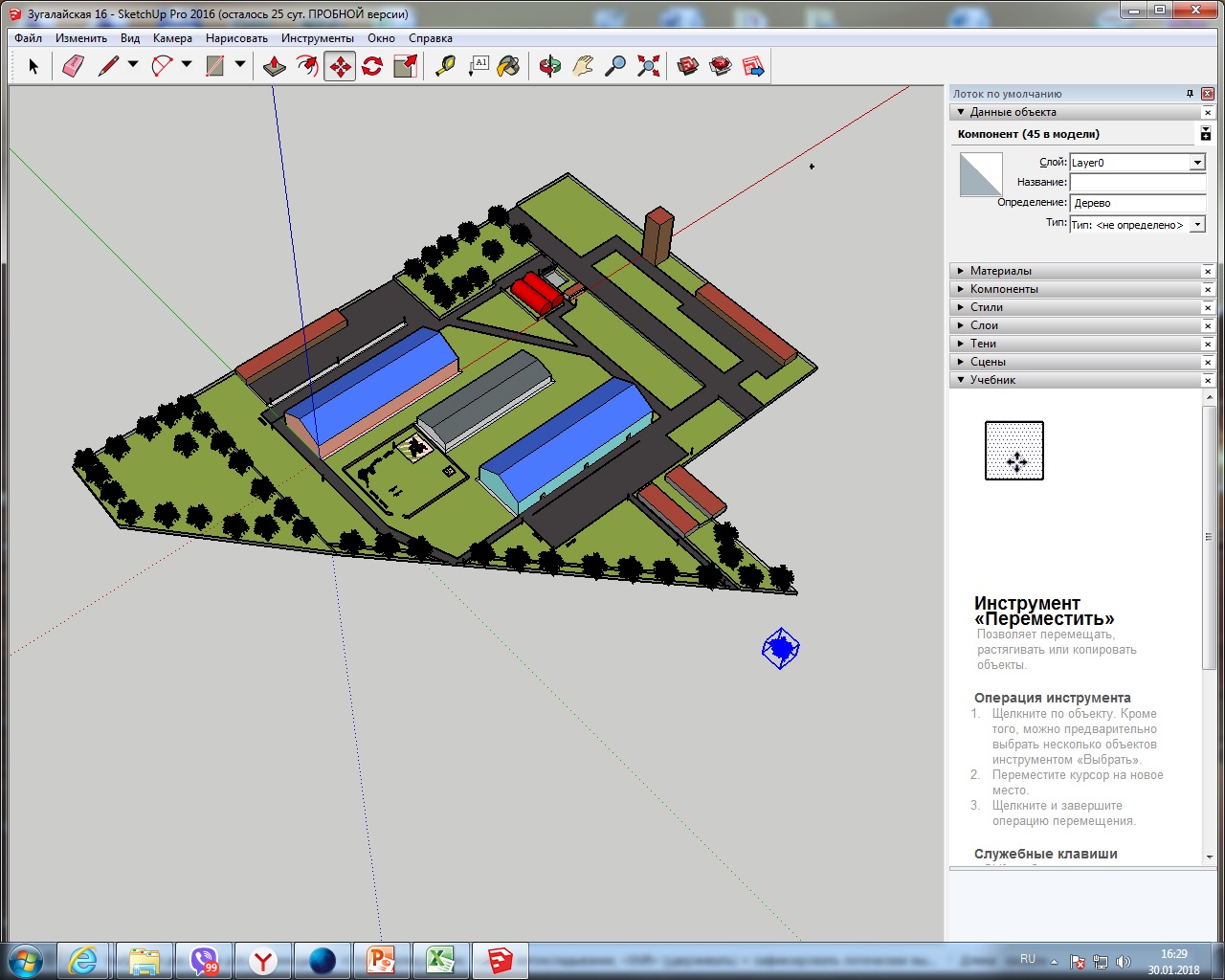 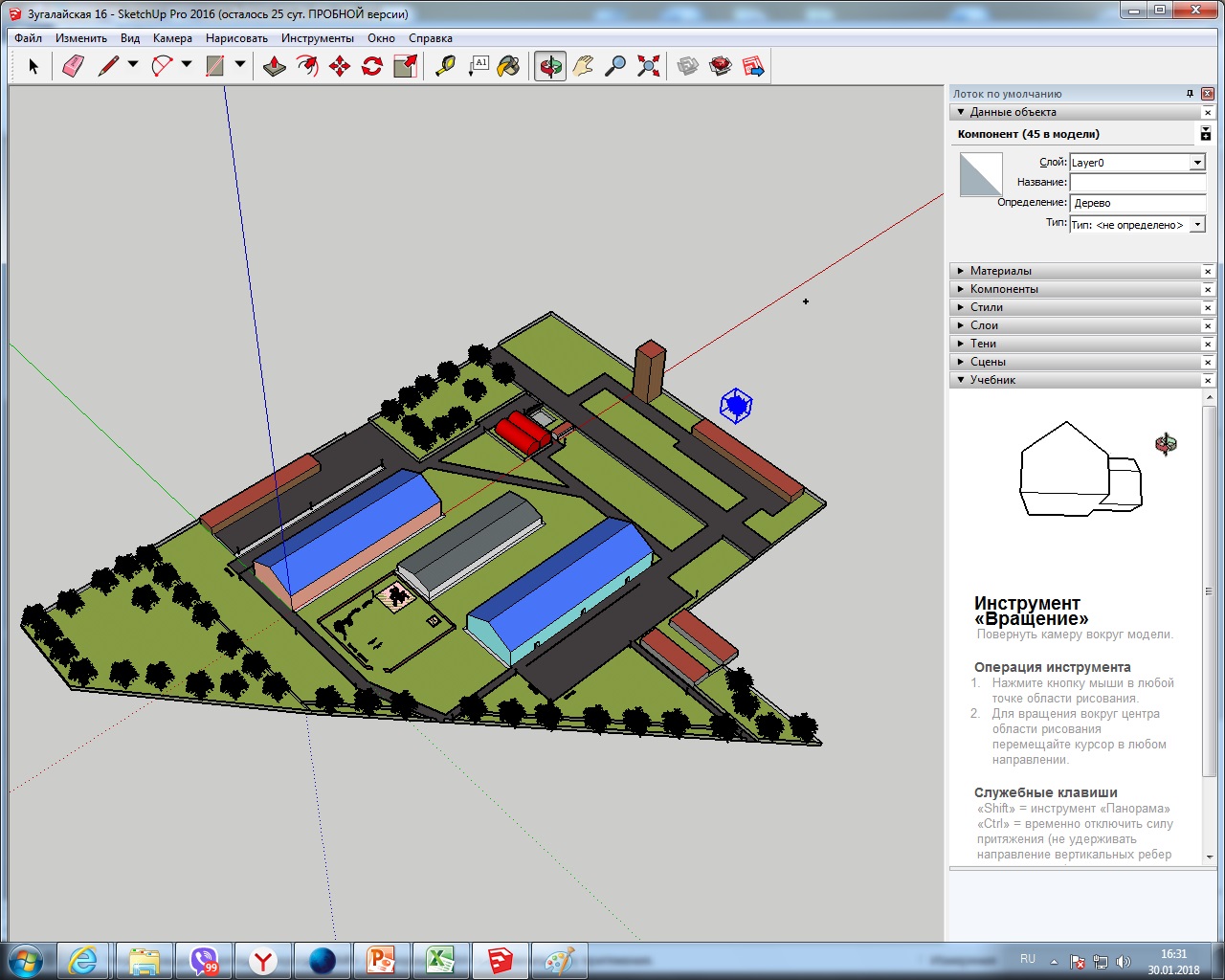 